Jak znaleźć szkołę podstawową obwodową?Instrukcja do wyszukiwarki obwodów szkół podstawowych.Kliknij 	 tutaj * 	         by wyświetlić mapę miejską http://mapa.um.warszawa.pl/  Wybierz zakładkę [Warszaw dzisiaj]W opcjach po lewej stronie włącz (zakliknij) Edukacja oraz szkoły podstawowe - obwody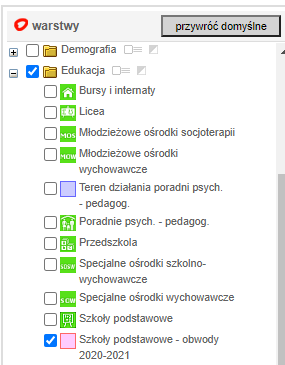 Skorzystaj z wyszukiwarki adresu, która znajduje się po prawej stronie wyświetlonej mapy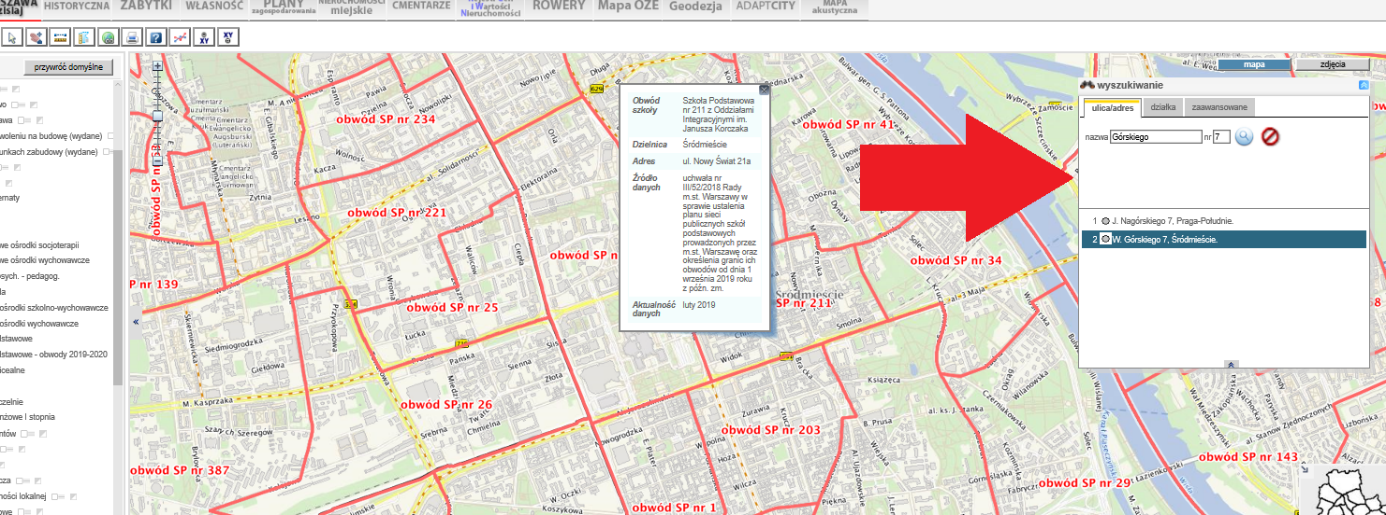 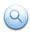 Wpisz miejsce zamieszkania i kliknij 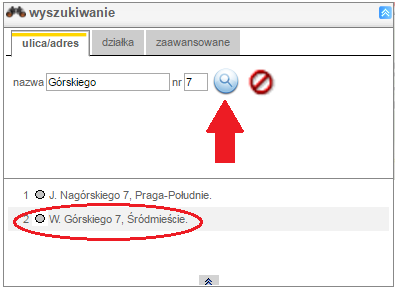 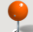 Adres został zaznaczony na mapieObwodem szkoły jest obszar zaznaczony czerwonym kolorem (wokół         )Po najechaniu kursorem myszy na obszar obwodu wyświetlone zostaną dane o szkole obwodowej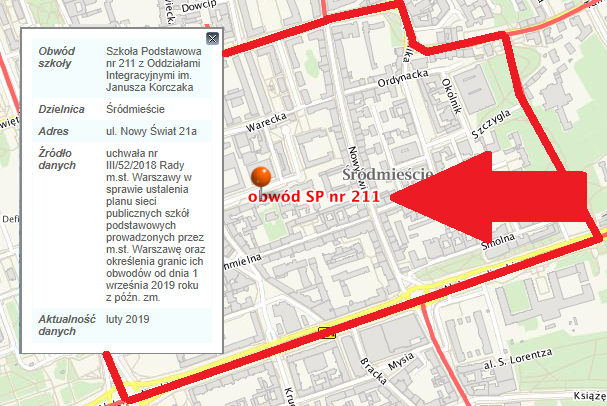 